Maus Electronics s.r.o.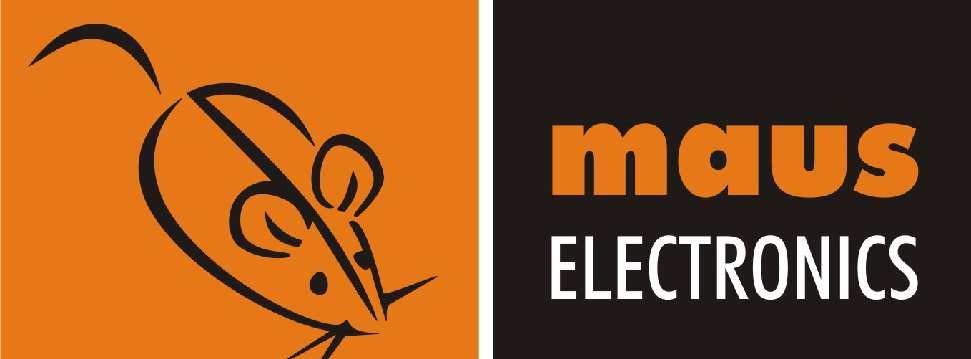 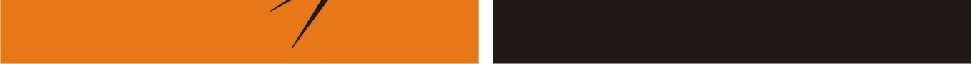 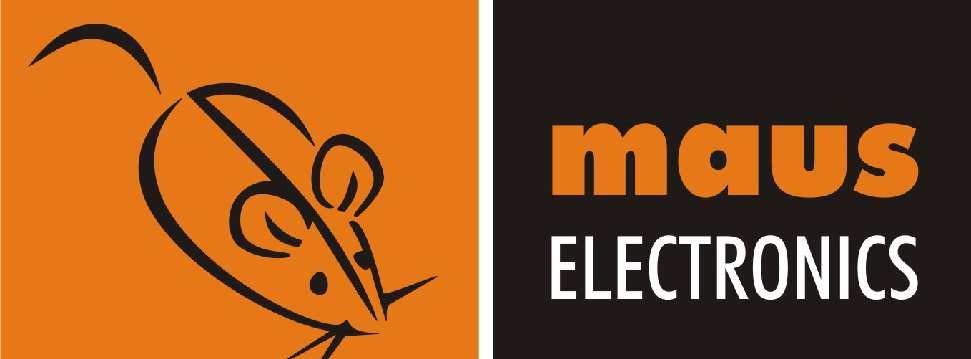 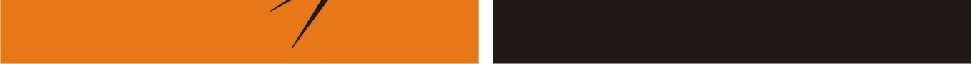 Úvalská 593/23			251 01 Říčany		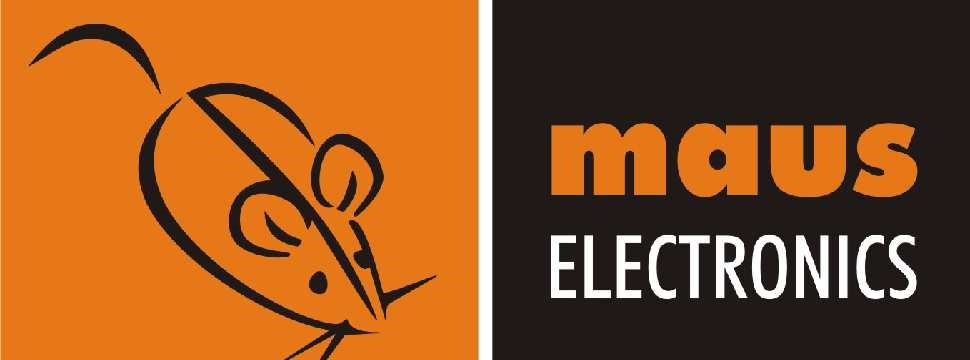 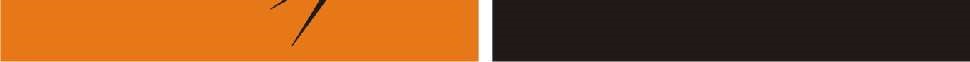 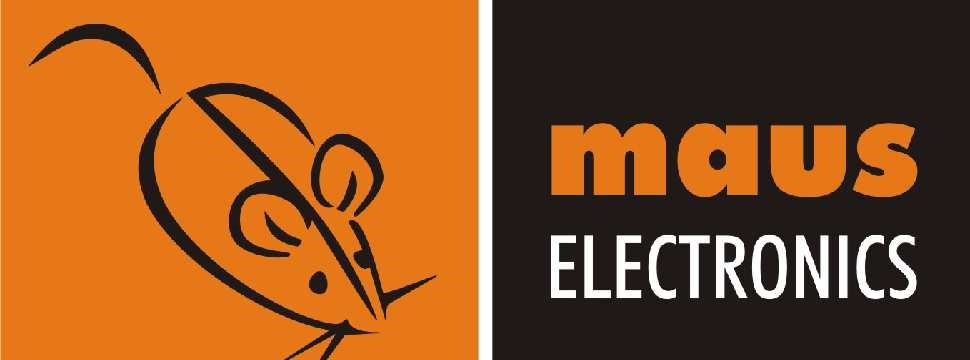 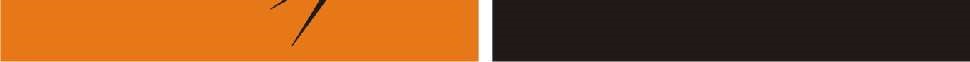 České vysoké učení technické v PrazeČeské vysoké učení technické v PrazeČeské vysoké učení technické v PrazeNabídka č.: 3/2734Nabídka č.: 3/2734Ústav technicke a experimentalni fyzikyHusova 5110 00 PRAHA 1Jako odpověď na Vaši poptávku  nám dovolte předložit následující cenovou nabídku:Ústav technicke a experimentalni fyzikyHusova 5110 00 PRAHA 1Jako odpověď na Vaši poptávku  nám dovolte předložit následující cenovou nabídku:Ústav technicke a experimentalni fyzikyHusova 5110 00 PRAHA 1Jako odpověď na Vaši poptávku  nám dovolte předložit následující cenovou nabídku:Datum: 2020-10-07Platební podmínky: b.p. - splatnost 14 dníDatum: 2020-10-07Platební podmínky: b.p. - splatnost 14 dníPl.	Název zboží PoznámkyProducentBal.jednotkaPočetCena za 1 ks.bez DPHMěna TerminPoznámky1. P0506 993-P0506RoHS status: ANODIV 111CZK1 týden2. FCB-3235-UAS 993-FCB-3235-UASRoHS status: ???DIV 111CZK1 týden3. P0492993-P0492RoHS status: ???DIV 111CZK1 týden